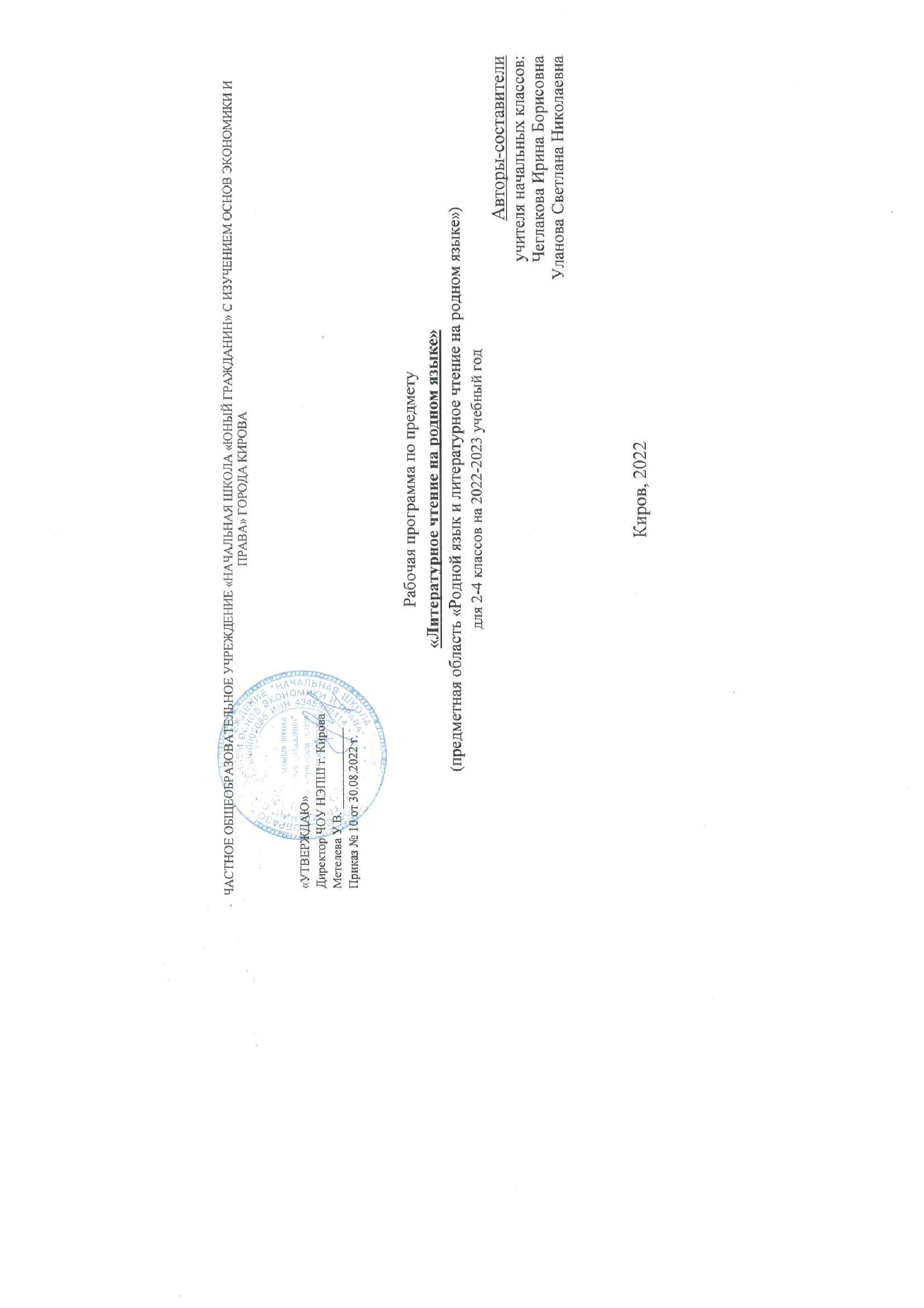 ПОЯСНИТЕЛЬНАЯ ЗАПИСКАРабочая программа по литературному чтению на родном русском языке разработана в соответствии с основными нормативными документами, определяющими содержание данной рабочей программы: 1. Федеральный закон «Об образовании в Российской Федерации» от 29 декабря . № 273-ФЗ (ст.2п.10; ст.12 п.1, 3); 2. Федеральный государственный образовательный стандарт начального общего образования, утвержденный приказом Министерства образования и науки Российской Федерации от 6 октября . № 373, с изменениями, внесенными приказом Министерства образования и науки Российской федерации от 26 ноября . № 1241, с изменениями, внесенными приказом Министерства образования и науки Российской федерации от 22 сентября . № 2357; 3. Основная образовательная программа начального общего образования ЧОУ НЭПШ г. Кирова.Общая характеристика учебного предметаЦель учебного предмета  Курс родной литературы направлен на развитие художественно-творческих и познавательных способностей, эмоциональной отзывчивости при чтении художественных произведений, формирование эстетического отношения к искусству слова; совершенствование всех видов речевой деятельности, умений вести диалог, выразительно читать и рассказывать, импровизировать; овладение осознанным, правильным, беглым и выразительным чтением как базовым умением в системе образования младших школьников; формирование читательского кругозора и приобретение опыта самостоятельной читательской деятельности;Задачи:развивать у детей способность сопереживать героям, эмоционально откликаться на прочитанное;учить чувствовать и понимать образный язык, развивать образное мышление;формировать умение воссоздавать художественные образы литературного произведения, развивать творческое мышление;развивать поэтический слух;формировать потребность в постоянном чтении книги, развивать интерес к литературному творчеству, творчеству писателей;обогащать чувственный опыт ребёнка;формировать эстетическое отношение ребёнка к жизни;расширять кругозор детей через чтение книг различных жанров;обеспечить развитие речи школьников и активно формировать навык чтения и речевые умения.Место предмета в учебном планеПредмет родная литература изучается в 1-4 классах начальной школы 1 час в 2 недели, 16 часов – 1 класс, 17 часов - 2-4 классы.Особенности организации учебного процесса:Основная концептуальная идея предмета заключается в том, что литература способствует развитию интеллектуально-познавательных, художественно-эстетических способностей младших школьников, а также формированию жизненно важных нравственно-этических представлений (добро, честность, дружба, справедливость, красота поступка, ответственность) в доступной для данного возраста эмоционально-образной форме.Маленький читатель воспринимает изобразительно-выразительные средства языка в соответствии с их функцией в художественном произведении; воссоздаёт картины жизни, природы, созданные автором; целостно воспринимает образы как один из элементов художественного произведения, понимает авторскую позицию, моделирует собственное поведение по законам этики, выражает своё отношение к изображаемому. Благодаря чтению и осмыслению художественных классических произведений происходит преображение личности учащегося, его нравственно-эстетическое развитие. В процессе восприятия художественного произведения реализуется духовно-нравственное воспитание учащихся. Литературное чтение как вид искусства знакомит учащихся с нравственно-эстетическими ценностями своего народа и человечества, способствует воспитанию личностных качеств, соответствующих национальным и общечеловеческим ценностям. Совершенствуются техника чтения, качество чтения, особенно осмысленность. Чтение художественного произведения рассматривается как процесс воображаемого общения, как диалог ученика с автором произведения и его героями, анализирует их поступки, понимает смысл и значение происходящего. Понимание художественного произведения как искусства слова обеспечено изучением слова как двусторонней единицы, как взаимосвязи значения слова и его звучания на уроках русского языка. Поэтому слово рассматривается как средство создания художественного образа, через который автор выражает свои мысли, чувства, идеи. Учащиеся определяют позицию автора и своё отношение к героям и произведению в целом. Отличительной особенностью курса является включение в содержание интегрирующего понятия «культура», которое нацеливает учащихся на изучение литературы в тесной взаимосвязи с музыкальным и изобразительным искусством, на понимание книги как культурно – исторической ценности, развивает чувство сопричастности великой духовно – нравственной культуре России.Реализация программы обеспечивает достижение выпускниками начальной школы следующих личностных, метапредметных и предметных результатов.Личностные результаты:1) формирование чувства гордости за свою Родину, её историю, российский народ, становление гуманистических и демократических ценностных ориентации многонационального российского общества;2) формирование средствами литературных произведений целостного взгляда на мир в единстве и разнообразии природы, народов, культур и религий;3) воспитание художественно-эстетического вкуса, эстетических потребностей, ценностей и чувств на основе опыта слушания и заучивания наизусть произведений художественной литературы;4) развитие этических чувств, доброжелательности и эмоционально-нравственной отзывчивости, понимания и сопереживания чувствам других людей;5) формирование уважительного отношения к иному мнению, истории и культуре других народов, выработка умения терпимо относиться к людям иной национальной принадлежности;6) овладение начальными навыками адаптации к школе, к школьному коллективу; 7) принятие и освоение социальной роли обучающегося, развитие мотивов учебной деятельности и формирование личностного смысла учения;8) развитие самостоятельности и личной ответственности за свои поступки на основе представлений о нравственных нормах общения;9) развитие навыков сотрудничества со взрослыми и сверстниками в разных социальных ситуациях, умения избегать конфликтов и находить выходы из спорных ситуаций, умения сравнивать поступки героев литературных произведений со своими собственными поступками, осмысливать поступки героев;10) наличие мотивации к творческому труду и бережному отношению к материальным и духовным ценностям, формирование установки на безопасный, здоровый образ жизни.Метапредметные результаты:Овладение способностью принимать и сохранять цели и задачи учебной деятельности, поиска средств её осуществления;Освоение способами решения проблем творческого и поискового характера;Формирование умения планировать, контролировать и оценивать учебные действия в соответствии с поставленной задачей и условиями её реализации, определять наиболее эффективные способы достижения результата;Формирование умения понимать причины успеха \неуспеха учебной деятельности и способности конструктивного действовать даже в ситуациях неуспеха;Использование знаково-символических средств представления информации о книгах;Активное использование речевых средств для решения коммуникативных и познавательных задач;Использование различных способов поиска учебной информации в справочниках, словарях, энциклопедиях и интерпретации информации в соответствии с коммуникативными и познавательными задачами;Овладение навыками смыслового чтения в соответствии с целями и задачами, осознанного построения речевого высказывания в соответствии с задачами коммуникации и составления текстов в устной и письменной формах;Овладение логическими действиями сравнения, анализа, синтеза, обобщения, классификации по родовидовым признакам, установления причинно-следственных связей, построения рассуждений;Готовность слушать собеседника и вести диалог, признавать различные точки зрения и право каждого иметь и излагать своё мнение и аргументировать свою точку зрения и оценку событий;Умение договариваться о распределении ролей в совместной деятельности, осуществлять взаимный контроль в совместной деятельности, общей цели и пути её достижения, осмысливать собственное поведение и поведение окружающих;Готовность конструктивно разрешать конфликты посредством учета интересов сторон и сотрудничества.Предметные результаты:Понимание литературы как явления национальной и мировой культуры, средства сохранения и передачи нравственных ценностей и традиций;Осознание значимости чтения для личного развития; формирование представлений о Родине и её людях, окружающем мире, культуре, первоначальных этических представлений, понятий о добре и зле, дружбе, честности; формирование потребности в систематическом чтении;Понимание роли чтения, использование разных видов чтения (ознакомительное, изучающее, выборочное, поисковое); умение осознанно воспринимать и оценивать содержание и специфику различных текстов, участвовать в их обсуждении, давать и обосновывать нравственную оценку поступков героев;Достижение необходимого для продолжения образования уровня читательской компетентности, общего речевого развития, т.е. овладение чтением вслух и про себя, элементарными приёмами анализа художественных, научно-познавательных и учебных текстов с использованием элементарных литературоведческих понятий;Умение самостоятельно выбирать интересующую литературу, пользоваться справочными источниками для понимания и получения дополнительной информации, составляя самостоятельно краткую аннотациюВиды речевой и читательской деятельностиВыпускник научится:осознавать значимость чтения для дальнейшего обучения, саморазвития; воспринимать чтение как источник эстетического, нравственного, познавательного опыта; понимать цель чтения: удовлетворение читательского интереса и приобретение опыта чтения, поиск фактов и суждений, аргументации, иной информации;прогнозировать содержание текста художественного произведения по заголовку, автору, жанру и осознавать цель чтения;читать со скоростью, позволяющей понимать смысл прочитанного;различать на практическом уровне виды текстов (художественный, учебный, справочный), опираясь на особенности каждого вида текста;читать (вслух) выразительно доступные для данного возраста прозаические произведения и декламировать стихотворные произведения после предварительной подготовки;использовать различные виды чтения: изучающее, выборочное ознакомительное, выборочное поисковое, выборочное просмотровое в соответствии с целью чтения (для всех видов текстов);ориентироваться в содержании художественного, учебного и научно-популярного текста, понимать его смысл (при чтении вслух и про себя, при прослушивании):использовать различные формы интерпретации содержания текстов:для художественных текстов: формулировать простые выводы, основываясь на содержании текста; составлять характеристику персонажа; интерпретировать текст опираясь на некоторые его жанровые, структурные, языковые особенности для художественных текстов: определять главную мысль и героев произведения; воспроизводить в воображении словесные художественные образы и картины жизни, изображенные автором; этически оценивать поступки персонажей, формировать свое отношение к героям произведения; определять основные события и устанавливать их последовательность; озаглавливать текст, передавая в заголовке главную мысль текста; находить в тексте требуемую информацию (конкретные сведения, факты, описания), заданную в явном виде; задавать вопросы по содержанию произведения и отвечать на них, подтверждая ответ примерами из текста; объяснять значение слова с опорой на контекст, с использованием словарей и другой справочной литературы;для научно-популярных текстов: определять основное содержание текста; озаглавливать текст, в краткой форме отражая в названии основное содержание текста; находить в тексте требуемую информацию (конкретные сведения, факты, описания явлений, процессов), заданную в явном виде; задавать вопросы по содержанию текста и отвечать на них, подтверждая ответ примерами из текста; объяснять значение слова с опорой на контекст, с использованием словарей и другой справочной литературы;использовать простейшие приемы анализа различных видов текстов:для художественных текстов: устанавливать взаимосвязь между событиями, фактами, поступками (мотивы, последствия), мыслями, чувствами героев, опираясь на содержание текста;для научно-популярных текстов: устанавливать взаимосвязь между отдельными фактами, событиями, явлениями, описаниями, процессами и между отдельными частями текста, опираясь на его содержание;; устанавливать связи, отношения, не высказанные в тексте напрямую, например, соотносить ситуацию и поступки героев, объяснять (пояснять) поступки героев, опираясь на содержание текста;для научно-популярных текстов: формулировать простые выводы, основываясь на тексте; устанавливать связи, отношения, не высказанные в тексте напрямую, например, объяснять явления природы, пояснять описываемые события, соотнося их с содержанием текста;ориентироваться в нравственном содержании прочитанного, самостоятельно делать выводы, соотносить поступки героев с нравственными нормами (только для художественных текстов);различать на практическом уровне виды текстов (художественный и научно-популярный), опираясь на особенности каждого вида текста (для всех видов текстов);передавать содержание прочитанного или прослушанного с учетом специфики текста в виде пересказа (полного или краткого) (для всех видов текстов);участвовать в обсуждении прослушанного/прочитанного текста (задавать вопросы, высказывать и обосновывать собственное мнение, соблюдая правила речевого этикета и правила работы в группе), опираясь на текст или собственный опыт (для всех видов текстов).Выпускник получит возможность научиться:осмысливать эстетические и нравственные ценности художественного текста и высказывать суждение;осмысливать эстетические и нравственные ценности художественного текста и высказывать собственное суждение;высказывать собственное суждение о прочитанном (прослушанном) произведении, доказывать и подтверждать его фактами со ссылками на текст;устанавливать ассоциации с жизненным опытом, с впечатлениями от восприятия других видов искусства;составлять по аналогии устные рассказы (повествование, рассуждение, описание).Круг детского чтения (для всех видов текстов)Выпускник научится:осуществлять выбор книги в библиотеке (или в контролируемом Интернете) по заданной тематике или по собственному желанию;вести список прочитанных книг с целью использования его в учебной и внеучебной деятельности, в том числе для планирования своего круга чтения;составлять аннотацию и краткий отзыв на прочитанное произведение по заданному образцу.Выпускник получит возможность научиться:работать с тематическим каталогом;работать с детской периодикой;самостоятельно писать отзыв о прочитанной книге (в свободной форме).Литературоведческая пропедевтика (только для художественных текстов)Выпускник научится:распознавать некоторые отличительные особенности художественных произведений (на примерах художественных образов и средств художественной выразительности);отличать на практическом уровне прозаический текст
от стихотворного, приводить примеры прозаических и стихотворных текстов;различать художественные произведения разных жанров (рассказ, басня, сказка, загадка, пословица), приводить примеры этих произведений;находить средства художественной выразительности (метафора, олицетворение, эпитет).Выпускник получит возможность научиться:воспринимать художественную литературу как вид искусства, приводить примеры проявления художественного вымысла в произведениях;сравнивать, сопоставлять, делать элементарный анализ различных текстов, используя ряд литературоведческих понятий (фольклорная и авторская литература, структура текста, герой, автор) и средств художественной выразительности (иносказание, метафора, олицетворение, сравнение, эпитет);определять позиции героев художественного текста, позицию автора художественного текста.Творческая деятельность (только для художественных текстов)Выпускник научится:создавать по аналогии собственный текст в жанре сказки и загадки;восстанавливать текст, дополняя его начало или окончание или пополняя егособытиями;составлять устный рассказ по репродукциям картин художников и/или на основе личного опыта;составлять устный рассказ на основе прочитанных произведений с учетом коммуникативной задачи (для разных адресатов).Выпускник получит возможность научиться:вести рассказ (или повествование) на основе сюжета известного литературного произведения, дополняя и/или изменяя его содержание, например, рассказывать известное литературное произведение от имени одного из действующих лиц или неодушевленного предмета;писать сочинения по поводу прочитанного в виде читательских аннотации или отзыва;создавать серии иллюстраций с короткими текстами по содержанию прочитанного (прослушанного) произведения;создавать проекты в виде книжек-самоделок, презентаций с аудиовизуальной поддержкой и пояснениями;работать в группе, создавая сценарии и инсценируя прочитанное (прослушанное, созданное самостоятельно) художественное произведение, в том числе и в виде мультимедийного продукта (мультфильма).Содержание учебного предметаВиды речевой и читательской деятельностиАудирование (слушание)Восприятие на слух звучащей речи (высказывание собеседника, слушание различных текстов). Адекватное понимание содержания звучащей речи, умение отвечать на вопросы по содержанию прослушанного произведения, определение последовательности событий, осознание цели речевого высказывания, умение задавать вопросы по прослушанному учебному, научно-познавательному и художественному произведениям.ЧтениеЧтение вслух. Постепенный переход от слогового к плавному осмысленному правильному чтению целыми словами вслух (скорость чтения в соответствии с индивидуальным темпом чтения), постепенное увеличение скорости чтения. Установка на нормальный для читающего темп беглости, позволяющий ему осознать текст. Соблюдение орфоэпических и интонационных норм чтения. Чтение предложений с интонационным выделением знаков препинания. Понимание смысловых особенностей разных по виду и типу текстов, передача их с помощью интонированияЧтение про себя. Осознание смысла произведения при чтении про себя (доступных по объёму и жанру произведений). Определение вида чтения (изучающее, ознакомительное, выборочное), умение находить в тексте необходимую информацию.. Понимание особенностей разных видов чтения: факта, описания, дополнения высказывания и др.Работа с разными видами текстаОбщее представление о разных видах текста: художественном, учебном, научно-популярном — и их сравнение. Определение целей создания этих видов текста. Особенности фольклорного текста.Практическое освоение умения отличать текст от набора предложений. Прогнозирование содержания книги по её названию и оформлению.Самостоятельное определение темы и главной мысли произведения по вопросам и самостоятельное деление текста на смысловые части, их озаглавливание. Умение работать с разными видами информации.Участие в коллективном обсуждении: умение отвечать на вопросы, выступать по теме, слушать выступления товарищей, дополнять ответы по ходу беседы, используя текст. Привлечение справочных и иллюстративно-изобразительных материалов.Библиографическая культураКнига как особый вид искусства. Книга как источник необходимых знаний. Первые книги на Руси и начало книгопечатания (общее представление). Книга учебная, художественная, справочная. Элементы книги: содержание или оглавление, титульный лист, аннотация, иллюстрации. Виды информации в книге: научная, художественная (с опорой на внешние показатели книги, ее справочно-иллюстративный материал).Типы книг (изданий): книга-произведение, книга-сборник, собрание сочинений, периодическая печать, справочные издания (справочники, словари, энциклопедии).Выбор книг на основе рекомендованного списка, картотеки, открытого доступа к детским книгам в библиотеке. Алфавитный каталог. Самостоятельное пользование соответствующими возрасту словарями и справочной литературой.Работа с текстом художественного произведенияПонимание заглавия произведения, его адекватное соотношение с содержанием. Определение особенностей художественного текста: своеобразие выразительных средств языка (с помощью учителя). Осознание того, что фольклор есть выражение общечеловеческих нравственных правил и отношений.Понимание нравственного содержания прочитанного, осознание мотивации поведения героев, анализ поступков героев с точки зрения норм морали. Осознание понятия «Родина», представления о проявлении любви к Родине в литературе разных народов (на примере народов России). Схожесть тем, идей, героев в фольклоре разных народов. Самостоятельное воспроизведение текста с использованием выразительных средств языка: последовательное воспроизведение эпизода с использованием специфической для данного произведения лексики (по вопросам учителя), рассказ по иллюстрациям, пересказ.Характеристика героя произведения с использованием художественно-выразительных средств данного текста. Нахождение в тексте слов и выражений, характеризующих героя и событие. Анализ (с помощью учителя), мотивы поступка персонажа. Сопоставление поступков героев по аналогии или по контрасту. Выявление авторского отношения к герою на основе анализа текста, авторских помет, имен героев.Характеристика героя произведения. Портрет, характер героя, выраженные через поступки и речь.Освоение разных видов пересказа художественного текста: подробный, выборочный и краткий (передача основных мыслей).Подробный пересказ текста: определение главной мысли фрагмента, выделение опорных или ключевых слов, озаглавливание, подробный пересказ эпизода; деление текста на части, определение главной мысли каждой части и всего текста, озаглавливание каждой части и всего текста, составление плана в виде назывных предложений из текста, в виде вопросов, в виде самостоятельно сформулированного высказывания.Самостоятельный выборочный пересказ по заданному фрагменту: характеристика героя произведения (отбор слов, выражений в тексте, позволяющих составить рассказ о герое), описание места действия (выбор слов, выражений в тексте, позволяющих составить данное описание на основе текста). Вычленение и сопоставление эпизодов из разных произведений по общности ситуаций, эмоциональной окраске, характеру поступков героев.Работа с учебными, научно-популярными и другими текстами. Понимание заглавия произведения; адекватное соотношение с его содержанием. Определение особенностей учебного и научно-популярного текста (передача информации). Понимание отдельных, наиболее общих особенностей текстов былин, легенд, библейских рассказов (по отрывкам или небольшим текстам). Знакомство с простейшими приемами анализа различных видов текста: установление причинно-следственных связей. Определение главной мысли текста. Деление текста на части. Определение микротем. Ключевые или опорные слова. Построение алгоритма деятельности по воспроизведению текста. Воспроизведение текста с опорой на ключевые слова, модель, схему. Подробный пересказ текста. Краткий пересказ текста (выделение главного в содержании текста).Говорение (культура речевого общения)Осознание диалога как вида речи. Особенности диалогического общения: понимать вопросы, отвечать на них и самостоятельно задавать вопросы по тексту; выслушивать, не перебивая, собеседника и в вежливой форме высказывать свою точку зрения по обсуждаемому произведению (учебному, научно-познавательному, художественному тексту). Доказательство собственной точки зрения с опорой на текст или собственный опыт. Использование норм речевого этикета в условиях внеучебного общения. Знакомство с особенностями национального этикета на основе фольклорных произведений.Работа со словом (распознавать прямое и переносное значение слов, их многозначность), целенаправленное пополнение активного словарного запаса. Монолог как форма речевого высказывания. Монологическое речевое высказывание небольшого объема с опорой на авторский текст, по предложенной теме или в виде (форме) ответа на вопрос. Отражение основной мысли текста в высказывании. Передача содержания прочитанного или прослушанного с учётом специфики научно-популярного, учебного и художественного текстов. Передача впечатлений (из повседневной жизни, художественного произведения, изобразительного искусства) в рассказе (описание, рассуждение, повествование). Самостоятельное построение плана собственного высказывания. Отбор и использование выразительных средств (синонимы, антонимы, сравнения) с учётом особенностей монологического высказывания.Устное сочинение как продолжение прочитанного произведения, отдельных его сюжетных линий, короткий рассказ по рисункам либо на заданную тему.Письмо (культура письменной речи)Нормы письменной речи: соответствие содержания заголовку (отражение темы, места действия, характеров героев), использование в письменной речи выразительных средств языка (синонимы, антонимы, сравнения) в мини-сочинениях (повествование, описание, рассуждение), рассказ на заданную тему, отзыв о прочитанной книге.Круг детского чтенияПроизведения устного народного творчества разных народов России. Произведения классиков отечественной литературы XIX–ХХ вв., классиков детской литературы, произведения современной отечественной (с учетом многонационального характера России) и зарубежной литературы, доступные для восприятия младших школьников.Представленность разных видов книг: историческая, приключенческая, фантастическая, научно-популярная, справочно-энциклопедическая литература; детские периодические издания (по выбору).Основные темы детского чтения: фольклор разных народов, произведения о Родине, природе, детях, братьях наших меньших, добре и зле, юмористические произведения.Литературоведческая пропедевтика (практическое освоение)Нахождение в тексте, определение значения в художественной речи (с помощью учителя) средств выразительности: синонимов, антонимов, эпитетов, сравнений, метафор, гипербол.Ориентировка в литературных понятиях: художественное произведение, художественный образ, искусство слова, автор (рассказчик), сюжет, тема; герой произведения: его портрет, речь, поступки, мысли; отношение автора к герою.Общее представление о композиционных особенностях построения разных видов рассказывания: повествование (рассказ), описание (пейзаж, портрет, интерьер), рассуждение (монолог героя, диалог героев).Прозаическая и стихотворная речь: узнавание, различение, выделение особенностей стихотворного произведения (ритм, рифма).Фольклор и авторские художественные произведения (различение).Жанровое разнообразие произведений. Малые фольклорные формы (колыбельные песни, потешки, пословицы и поговорки, загадки) – узнавание, различение, определение основного смысла. Сказки (о животных, бытовые, волшебные). Художественные особенности сказок: лексика, построение (композиция). Литературная (авторская) сказка.Рассказ, стихотворение, басня – общее представление о жанре, особенностях построения и выразительных средствах.Творческая деятельность обучающихся (на основе литературных произведений)Интерпретация текста литературного произведения в творческой деятельности учащихся: чтение по ролям, инсценирование, драматизация, устное словесное рисование, знакомство с различными способами работы с деформированным текстом и использование их (установление причинно-следственных связей, последовательности событий, изложение с элементами сочинения, создание собственного текста на основе художественного произведения (текст по аналогии), репродукций картин художников, по серии иллюстраций к произведению или на основе личного опыта. СОДЕРЖАНИЕ УЧЕБНОГО ПРЕДМЕТА 2 классРаздел 1. Мир детства (11 ч)Я и книги (2 ч)Не торопись отвечать, торопись слушатьПроизведения, отражающие детское восприятие услышан- ных рассказов, сказок, стихов. Например:Е. Н. Егорова. «Детство Александра Пушкина» (глава «Ня- нины сказки»).Т. А. Луговская. «Как знаю, как помню, как умею» (фраг- мент).Я взрослею (4 ч)Как аукнется, так и откликнетсяПословицы об отношении к другим людям.Произведения, отражающие традиционные представления об отношении к другим людям. Например:В. В. Бианки. «Сова».Л. И. Кузьмин. «Дом с колокольчиком».Воля и труд дивные всходы даютПословицы о труде.Произведения, отражающие представление о трудолюбии как нравственно-этической ценности, значимой для нацио- нального русского сознания. Например:Е. А. Пермяк. «Маркел-самодел и его дети».Б. В. Шергин. «Пословицы в рассказах».Кто идёт вперёд, того страх не берётПословицы о смелости.Произведения, отражающие традиционные представления о смелости как нравственном ориентире. Например:С. П. Алексеев. «Медаль».В. В. Голявкин. «Этот мальчик».Я и моя семья (3 ч)Семья крепка ладомПроизведения, отражающие традиционные представления о семейных ценностях. Например:С. Г. Георгиев. «Стрекот кузнечика».В. В. Голявкин. «Мой добрый папа» (фрагмент).1 С целью дальнейшего развития навыка восприятия художественных произ- ведений на слух ряд текстов, включённых в программу, читает педагог.М. В. Дружинина. «Очень полезный подарок».Л. Н. Толстой. «Отец и сыновья».Я фантазирую и мечтаю (2 ч)Мечты, зовущие ввысьПроизведения, отражающие представления об идеалах в детских мечтах. Например:Н. К. Абрамцева. «Заветное желание».Е. В. Григорьева. «Мечта».Л. Н. Толстой. «Воспоминания» (глава «Фанфаронова гора»).Раздел 2. Россия — Родина моя (6 ч)Родная страна во все времена сынами сильна (2 ч)Люди земли РусскойХудожественные биографии выдающихся представителей русского народа. Например:В. А. Бахревский. «Виктор Васнецов» (глава «Рябово»).М. А. Булатов, В. И. Порудоминский. «Собирал человек сло- ва… Повесть о В. И. Дале» (фрагмент).М. Л. Яковлев. «Сергий Радонежский приходит на помощь» (фрагмент).Народные праздники, связанные с временами года (2 ч)Хорош праздник после трудов праведныхПесни-веснянки.Произведения о праздниках и традициях, связанных с на- родным календарём. Например:Л. Ф. Воронкова. «Девочка из города» (глава «Праздник весны»).В. А. Жуковский. «Жаворонок».А. С. Пушкин. «Птичка».А.А.Коринфский «Август-собериха», «Спожинки».О родной природе (2 ч)Уж ты нива моя, нивушкаПоэтические представления русского народа о поле, луге, травах и цветах; отражение этих представлений в фольклоре и их развитие в русской поэзии и прозе. Например:Русские народные загадки о поле, цветах.И.С. Никитин «В чистом поле тень шагает...», Л.Ф. Воронкова «Подснежники»Ю. И. Коваль. «Фарфоровые колокольчики».Минутная краса полей         М. С. Пляцковский. «Колокольчик».В. А. Солоухин. «Трава» (фрагмент).Ф. И. Тютчев. «Тихой ночью, поздним летом…»Тематический планТематическое планированиеКалендарно-тематическое планирование 2 А классеУчитель: Чеглакова И.БКалендарно-тематическое планирование 2 Б классеУчитель: Уланова С.Н.УЧЕБНО-МЕТОДИЧЕСКОЕ ОБЕСПЕЧЕНИЕ ОБРАЗОВАТЕЛЬНОГО ПРОЦЕССАОБЯЗАТЕЛЬНЫЕ УЧЕБНЫЕ МАТЕРИАЛЫ ДЛЯ УЧЕНИКАЛитературное чтение на родном русском языке;2 класс/О. М. Александрова; М. И. Кузнецова; А. Ю. Романова "Просвещение";МЕТОДИЧЕСКИЕ МАТЕРИАЛЫ ДЛЯ УЧИТЕЛЯПримерная образовательная программа учебного предмета "Литературное чтение на родном (русском) языке".ЦИФРОВЫЕ ОБРАЗОВАТЕЛЬНЫЕ РЕСУРСЫ И РЕСУРСЫ СЕТИ ИНТЕРНЕТviki.rdf.ru, school-collection.edu.ruМАТЕРИАЛЬНО-ТЕХНИЧЕСКОЕ ОБЕСПЕЧЕНИЕ ОБРАЗОВАТЕЛЬНОГО ПРОЦЕССАУЧЕБНОЕ ОБОРУДОВАНИЕМультимедийный проектор, ноутбук.№Наименование разделов и темЗадачи воспитанияВсегочасов1«Мир детства» Беречь и охранять природу; стремиться узнавать что-то новое, проявлять любознательность, ценить знания;быть трудолюбивым, следуя принципу «делу — время, потехе — час» как в учебных занятиях, так и в домашних делах, доводить начатое дело до конца.Заботиться о своих домашних питомцах и, по возможности, о бездомных животных в своем дворе; подкармливать птиц в морозные зимы;  уметь сопереживать, проявлять сострадание к попавшим в беду; 112.«Россия -  Родина  моя» Знать и любить свою Родину – свой родной дом, двор, улицу, поселок, свою страну; стремиться узнавать что-то новое, проявлять любознательность, ценить знания; знать и любить свою Родину – свой родной дом, двор, улицу, поселок, свою страну; быть любящим, послушным и отзывчивым сыном (дочерью), братом (сестрой), внуком (внучкой); уважать старших и заботиться о младших членах семьи, осознавать сопричастность к прошлому, настоящему и будущему своей страны и родного края, в том числе через обсуждение ситуаций при работе с художественными произведениями;6ИТОГО17Тема, раздел курсаПрограммное содержаниеМетоды и формы организации обучения. Характеристика деятельности обучающихсяРАЗДЕЛ 1. МИР ДЕТСТВА (11 ч)РАЗДЕЛ 1. МИР ДЕТСТВА (11 ч)РАЗДЕЛ 1. МИР ДЕТСТВА (11 ч)Я и книгиНе торопись отвечать,Слушание текста: восприятие на слух художественных произведений, которые читает учитель или подготовлен- ный ученик, понимание содержания произведения, ответы на вопросы.Чтение вслух: чтение небольших отрывков из произведе- ний целыми словами (скорость чтения в соответствии с индивидуальным темпом чтения, позволяющим осознать текст); выразительное чтение отрывков из стихотворений (работа в группе).Чтение про себя: чтение небольших отрывков из произве- дений, ответы на вопросы по содержанию; чтение и обсуждение историко-культурной информации, имеющей отношение к прочитанному произведению.Понимание значения незнакомых слов и выражений в тексте с опорой на контекст, морфемную структуру слова и дополнительные источники информации.Характеристика текста художественного произведения: определение ключевых идей произведений, сравнение сюжетов народной и литературной сказок, описывающих похожие события; сравнение прочитанных текстов (работа в группе).Характеристика героев произведения: оценка поступков героя с доказательством своего мнения с опорой на текст.   Наблюдение: рассматривание иллюстраций, поиск в тексте отрывков, соответствующих иллюстрациям.Учебный диалог на основе проблемных вопросов к тексту. Внеклассное чтение: выбрать книгу для дополнительного чтения, опираясь на рекомендательный список в учебнике и рассказ учителя(2 ч)торопись слушатьСлушание текста: восприятие на слух художественных произведений, которые читает учитель или подготовлен- ный ученик, понимание содержания произведения, ответы на вопросы.Чтение вслух: чтение небольших отрывков из произведе- ний целыми словами (скорость чтения в соответствии с индивидуальным темпом чтения, позволяющим осознать текст); выразительное чтение отрывков из стихотворений (работа в группе).Чтение про себя: чтение небольших отрывков из произве- дений, ответы на вопросы по содержанию; чтение и обсуждение историко-культурной информации, имеющей отношение к прочитанному произведению.Понимание значения незнакомых слов и выражений в тексте с опорой на контекст, морфемную структуру слова и дополнительные источники информации.Характеристика текста художественного произведения: определение ключевых идей произведений, сравнение сюжетов народной и литературной сказок, описывающих похожие события; сравнение прочитанных текстов (работа в группе).Характеристика героев произведения: оценка поступков героя с доказательством своего мнения с опорой на текст.   Наблюдение: рассматривание иллюстраций, поиск в тексте отрывков, соответствующих иллюстрациям.Учебный диалог на основе проблемных вопросов к тексту. Внеклассное чтение: выбрать книгу для дополнительного чтения, опираясь на рекомендательный список в учебнике и рассказ учителяПроизведения, отражаю-Слушание текста: восприятие на слух художественных произведений, которые читает учитель или подготовлен- ный ученик, понимание содержания произведения, ответы на вопросы.Чтение вслух: чтение небольших отрывков из произведе- ний целыми словами (скорость чтения в соответствии с индивидуальным темпом чтения, позволяющим осознать текст); выразительное чтение отрывков из стихотворений (работа в группе).Чтение про себя: чтение небольших отрывков из произве- дений, ответы на вопросы по содержанию; чтение и обсуждение историко-культурной информации, имеющей отношение к прочитанному произведению.Понимание значения незнакомых слов и выражений в тексте с опорой на контекст, морфемную структуру слова и дополнительные источники информации.Характеристика текста художественного произведения: определение ключевых идей произведений, сравнение сюжетов народной и литературной сказок, описывающих похожие события; сравнение прочитанных текстов (работа в группе).Характеристика героев произведения: оценка поступков героя с доказательством своего мнения с опорой на текст.   Наблюдение: рассматривание иллюстраций, поиск в тексте отрывков, соответствующих иллюстрациям.Учебный диалог на основе проблемных вопросов к тексту. Внеклассное чтение: выбрать книгу для дополнительного чтения, опираясь на рекомендательный список в учебнике и рассказ учителящие детское восприятиеСлушание текста: восприятие на слух художественных произведений, которые читает учитель или подготовлен- ный ученик, понимание содержания произведения, ответы на вопросы.Чтение вслух: чтение небольших отрывков из произведе- ний целыми словами (скорость чтения в соответствии с индивидуальным темпом чтения, позволяющим осознать текст); выразительное чтение отрывков из стихотворений (работа в группе).Чтение про себя: чтение небольших отрывков из произве- дений, ответы на вопросы по содержанию; чтение и обсуждение историко-культурной информации, имеющей отношение к прочитанному произведению.Понимание значения незнакомых слов и выражений в тексте с опорой на контекст, морфемную структуру слова и дополнительные источники информации.Характеристика текста художественного произведения: определение ключевых идей произведений, сравнение сюжетов народной и литературной сказок, описывающих похожие события; сравнение прочитанных текстов (работа в группе).Характеристика героев произведения: оценка поступков героя с доказательством своего мнения с опорой на текст.   Наблюдение: рассматривание иллюстраций, поиск в тексте отрывков, соответствующих иллюстрациям.Учебный диалог на основе проблемных вопросов к тексту. Внеклассное чтение: выбрать книгу для дополнительного чтения, опираясь на рекомендательный список в учебнике и рассказ учителяуслышанных рассказов,Слушание текста: восприятие на слух художественных произведений, которые читает учитель или подготовлен- ный ученик, понимание содержания произведения, ответы на вопросы.Чтение вслух: чтение небольших отрывков из произведе- ний целыми словами (скорость чтения в соответствии с индивидуальным темпом чтения, позволяющим осознать текст); выразительное чтение отрывков из стихотворений (работа в группе).Чтение про себя: чтение небольших отрывков из произве- дений, ответы на вопросы по содержанию; чтение и обсуждение историко-культурной информации, имеющей отношение к прочитанному произведению.Понимание значения незнакомых слов и выражений в тексте с опорой на контекст, морфемную структуру слова и дополнительные источники информации.Характеристика текста художественного произведения: определение ключевых идей произведений, сравнение сюжетов народной и литературной сказок, описывающих похожие события; сравнение прочитанных текстов (работа в группе).Характеристика героев произведения: оценка поступков героя с доказательством своего мнения с опорой на текст.   Наблюдение: рассматривание иллюстраций, поиск в тексте отрывков, соответствующих иллюстрациям.Учебный диалог на основе проблемных вопросов к тексту. Внеклассное чтение: выбрать книгу для дополнительного чтения, опираясь на рекомендательный список в учебнике и рассказ учителясказок, стихов. Например:Слушание текста: восприятие на слух художественных произведений, которые читает учитель или подготовлен- ный ученик, понимание содержания произведения, ответы на вопросы.Чтение вслух: чтение небольших отрывков из произведе- ний целыми словами (скорость чтения в соответствии с индивидуальным темпом чтения, позволяющим осознать текст); выразительное чтение отрывков из стихотворений (работа в группе).Чтение про себя: чтение небольших отрывков из произве- дений, ответы на вопросы по содержанию; чтение и обсуждение историко-культурной информации, имеющей отношение к прочитанному произведению.Понимание значения незнакомых слов и выражений в тексте с опорой на контекст, морфемную структуру слова и дополнительные источники информации.Характеристика текста художественного произведения: определение ключевых идей произведений, сравнение сюжетов народной и литературной сказок, описывающих похожие события; сравнение прочитанных текстов (работа в группе).Характеристика героев произведения: оценка поступков героя с доказательством своего мнения с опорой на текст.   Наблюдение: рассматривание иллюстраций, поиск в тексте отрывков, соответствующих иллюстрациям.Учебный диалог на основе проблемных вопросов к тексту. Внеклассное чтение: выбрать книгу для дополнительного чтения, опираясь на рекомендательный список в учебнике и рассказ учителяЕ. Н. Егорова. «ДетствоСлушание текста: восприятие на слух художественных произведений, которые читает учитель или подготовлен- ный ученик, понимание содержания произведения, ответы на вопросы.Чтение вслух: чтение небольших отрывков из произведе- ний целыми словами (скорость чтения в соответствии с индивидуальным темпом чтения, позволяющим осознать текст); выразительное чтение отрывков из стихотворений (работа в группе).Чтение про себя: чтение небольших отрывков из произве- дений, ответы на вопросы по содержанию; чтение и обсуждение историко-культурной информации, имеющей отношение к прочитанному произведению.Понимание значения незнакомых слов и выражений в тексте с опорой на контекст, морфемную структуру слова и дополнительные источники информации.Характеристика текста художественного произведения: определение ключевых идей произведений, сравнение сюжетов народной и литературной сказок, описывающих похожие события; сравнение прочитанных текстов (работа в группе).Характеристика героев произведения: оценка поступков героя с доказательством своего мнения с опорой на текст.   Наблюдение: рассматривание иллюстраций, поиск в тексте отрывков, соответствующих иллюстрациям.Учебный диалог на основе проблемных вопросов к тексту. Внеклассное чтение: выбрать книгу для дополнительного чтения, опираясь на рекомендательный список в учебнике и рассказ учителяАлександра Пушкина»Слушание текста: восприятие на слух художественных произведений, которые читает учитель или подготовлен- ный ученик, понимание содержания произведения, ответы на вопросы.Чтение вслух: чтение небольших отрывков из произведе- ний целыми словами (скорость чтения в соответствии с индивидуальным темпом чтения, позволяющим осознать текст); выразительное чтение отрывков из стихотворений (работа в группе).Чтение про себя: чтение небольших отрывков из произве- дений, ответы на вопросы по содержанию; чтение и обсуждение историко-культурной информации, имеющей отношение к прочитанному произведению.Понимание значения незнакомых слов и выражений в тексте с опорой на контекст, морфемную структуру слова и дополнительные источники информации.Характеристика текста художественного произведения: определение ключевых идей произведений, сравнение сюжетов народной и литературной сказок, описывающих похожие события; сравнение прочитанных текстов (работа в группе).Характеристика героев произведения: оценка поступков героя с доказательством своего мнения с опорой на текст.   Наблюдение: рассматривание иллюстраций, поиск в тексте отрывков, соответствующих иллюстрациям.Учебный диалог на основе проблемных вопросов к тексту. Внеклассное чтение: выбрать книгу для дополнительного чтения, опираясь на рекомендательный список в учебнике и рассказ учителя(глава «Нянины сказки»).Слушание текста: восприятие на слух художественных произведений, которые читает учитель или подготовлен- ный ученик, понимание содержания произведения, ответы на вопросы.Чтение вслух: чтение небольших отрывков из произведе- ний целыми словами (скорость чтения в соответствии с индивидуальным темпом чтения, позволяющим осознать текст); выразительное чтение отрывков из стихотворений (работа в группе).Чтение про себя: чтение небольших отрывков из произве- дений, ответы на вопросы по содержанию; чтение и обсуждение историко-культурной информации, имеющей отношение к прочитанному произведению.Понимание значения незнакомых слов и выражений в тексте с опорой на контекст, морфемную структуру слова и дополнительные источники информации.Характеристика текста художественного произведения: определение ключевых идей произведений, сравнение сюжетов народной и литературной сказок, описывающих похожие события; сравнение прочитанных текстов (работа в группе).Характеристика героев произведения: оценка поступков героя с доказательством своего мнения с опорой на текст.   Наблюдение: рассматривание иллюстраций, поиск в тексте отрывков, соответствующих иллюстрациям.Учебный диалог на основе проблемных вопросов к тексту. Внеклассное чтение: выбрать книгу для дополнительного чтения, опираясь на рекомендательный список в учебнике и рассказ учителяТ. А. Луговская. «КакСлушание текста: восприятие на слух художественных произведений, которые читает учитель или подготовлен- ный ученик, понимание содержания произведения, ответы на вопросы.Чтение вслух: чтение небольших отрывков из произведе- ний целыми словами (скорость чтения в соответствии с индивидуальным темпом чтения, позволяющим осознать текст); выразительное чтение отрывков из стихотворений (работа в группе).Чтение про себя: чтение небольших отрывков из произве- дений, ответы на вопросы по содержанию; чтение и обсуждение историко-культурной информации, имеющей отношение к прочитанному произведению.Понимание значения незнакомых слов и выражений в тексте с опорой на контекст, морфемную структуру слова и дополнительные источники информации.Характеристика текста художественного произведения: определение ключевых идей произведений, сравнение сюжетов народной и литературной сказок, описывающих похожие события; сравнение прочитанных текстов (работа в группе).Характеристика героев произведения: оценка поступков героя с доказательством своего мнения с опорой на текст.   Наблюдение: рассматривание иллюстраций, поиск в тексте отрывков, соответствующих иллюстрациям.Учебный диалог на основе проблемных вопросов к тексту. Внеклассное чтение: выбрать книгу для дополнительного чтения, опираясь на рекомендательный список в учебнике и рассказ учителязнаю, как помню, какСлушание текста: восприятие на слух художественных произведений, которые читает учитель или подготовлен- ный ученик, понимание содержания произведения, ответы на вопросы.Чтение вслух: чтение небольших отрывков из произведе- ний целыми словами (скорость чтения в соответствии с индивидуальным темпом чтения, позволяющим осознать текст); выразительное чтение отрывков из стихотворений (работа в группе).Чтение про себя: чтение небольших отрывков из произве- дений, ответы на вопросы по содержанию; чтение и обсуждение историко-культурной информации, имеющей отношение к прочитанному произведению.Понимание значения незнакомых слов и выражений в тексте с опорой на контекст, морфемную структуру слова и дополнительные источники информации.Характеристика текста художественного произведения: определение ключевых идей произведений, сравнение сюжетов народной и литературной сказок, описывающих похожие события; сравнение прочитанных текстов (работа в группе).Характеристика героев произведения: оценка поступков героя с доказательством своего мнения с опорой на текст.   Наблюдение: рассматривание иллюстраций, поиск в тексте отрывков, соответствующих иллюстрациям.Учебный диалог на основе проблемных вопросов к тексту. Внеклассное чтение: выбрать книгу для дополнительного чтения, опираясь на рекомендательный список в учебнике и рассказ учителяумею» (фрагмент)Слушание текста: восприятие на слух художественных произведений, которые читает учитель или подготовлен- ный ученик, понимание содержания произведения, ответы на вопросы.Чтение вслух: чтение небольших отрывков из произведе- ний целыми словами (скорость чтения в соответствии с индивидуальным темпом чтения, позволяющим осознать текст); выразительное чтение отрывков из стихотворений (работа в группе).Чтение про себя: чтение небольших отрывков из произве- дений, ответы на вопросы по содержанию; чтение и обсуждение историко-культурной информации, имеющей отношение к прочитанному произведению.Понимание значения незнакомых слов и выражений в тексте с опорой на контекст, морфемную структуру слова и дополнительные источники информации.Характеристика текста художественного произведения: определение ключевых идей произведений, сравнение сюжетов народной и литературной сказок, описывающих похожие события; сравнение прочитанных текстов (работа в группе).Характеристика героев произведения: оценка поступков героя с доказательством своего мнения с опорой на текст.   Наблюдение: рассматривание иллюстраций, поиск в тексте отрывков, соответствующих иллюстрациям.Учебный диалог на основе проблемных вопросов к тексту. Внеклассное чтение: выбрать книгу для дополнительного чтения, опираясь на рекомендательный список в учебнике и рассказ учителяЯ взрослею(4 ч)Как аукнется, так и от- кликнетсяСлушание текста: восприятие на слух художественных произведений, которые читает учитель или подготовлен- ный ученик, понимание содержания произведения, ответы на вопросы.Чтение вслух: чтение небольших отрывков из произведений целыми словами (скорость чтения в соответствии с индиви- дуальным темпом чтения, позволяющим осознать текст); выразительное чтение стихотворения (работа в паре).Чтение про себя: чтение небольших отрывков из произве- дений, ответы на вопросы по содержанию; чтение и обсуждение историко-культурной информации, имеющей отношение к прочитанному произведению.Понимание значения незнакомых слов и выражений в тексте с опорой на контекст, морфемную структуру слова и дополнительные источники информации.Характеристика текста художественного произведения: определение ключевых идей произведения; объяснение смысла заголовка-пословицы; определение последователь- ности, в которой появляются персонажи в сказке, напри- мер в сказке В. В. Бианки «Сова». Характеристика героев произведения: установление связи между поступками героя и его характером, оценка его поступков с опорой на текст.Творческая работа: чтение сказки по ролям (работа в группе).   Наблюдение: рассматривание иллюстраций, поиск в тексте соответствующих иллюстрациям отрывков.Учебный диалог на основе проблемных вопросов к текстуВнеклассное чтение: выбрать книгу для дополнительного чтения, опираясь на рекомендательный список в учебнике и рассказ учителяПословицы об отношении к другим людям.Произведения, отражаю- щие традиционные пред- ставления об отношении к другим людям. Например: В. В. Бианки. «Сова».Л. И. Кузьмин. «Дом с ко- локольчиком»Слушание текста: восприятие на слух художественных произведений, которые читает учитель или подготовлен- ный ученик, понимание содержания произведения, ответы на вопросы.Чтение вслух: чтение небольших отрывков из произведений целыми словами (скорость чтения в соответствии с индиви- дуальным темпом чтения, позволяющим осознать текст); выразительное чтение стихотворения (работа в паре).Чтение про себя: чтение небольших отрывков из произве- дений, ответы на вопросы по содержанию; чтение и обсуждение историко-культурной информации, имеющей отношение к прочитанному произведению.Понимание значения незнакомых слов и выражений в тексте с опорой на контекст, морфемную структуру слова и дополнительные источники информации.Характеристика текста художественного произведения: определение ключевых идей произведения; объяснение смысла заголовка-пословицы; определение последователь- ности, в которой появляются персонажи в сказке, напри- мер в сказке В. В. Бианки «Сова». Характеристика героев произведения: установление связи между поступками героя и его характером, оценка его поступков с опорой на текст.Творческая работа: чтение сказки по ролям (работа в группе).   Наблюдение: рассматривание иллюстраций, поиск в тексте соответствующих иллюстрациям отрывков.Учебный диалог на основе проблемных вопросов к текстуВнеклассное чтение: выбрать книгу для дополнительного чтения, опираясь на рекомендательный список в учебнике и рассказ учителяВоля и труд дивные всхо- ды даютПословицы о труде. Произведения, отражаю- щие представление о тру- долюбии как нравственно- этической ценности, зна- чимой для национальногоСлушание текста: восприятие на слух художественных произведений, которые читает учитель или подготовлен- ный ученик, понимание содержания произведения, ответы на вопросы.Чтение вслух: чтение небольших отрывков из произведений целыми словами (скорость чтения в соответствии с индиви- дуальным темпом чтения, позволяющим осознать текст); чтение пословиц, определение их значения (работа в паре).Чтение про себя: чтение небольших отрывков из произве- дений, ответы на вопросы по содержанию; чтение и обсуждение историко-культурной информации, имеющей отношение к прочитанному произведению.русского сознания. Напри- мер:Е. А. Пермяк. «Маркел-са- модел и его дети».Б. В. Шергин. «Послови- цы в рассказах»Понимание значения незнакомых слов и выражений в тексте с опорой на контекст, морфемную структуру слова и дополнительные источники информации.Характеристика текста художественного произведения: определение ключевых идей произведения; понимание смысла заголовка рассказа.Характеристика героев произведения: поиск в тексте дета- лей, создающих образ героя; установление связи между поступками героя и его характером.Творческая работа: чтение сказки по ролям (работа в группе).Наблюдение: рассматривание иллюстраций, поиск в тексте соответствующих отрывков.Учебный диалог на основе текста.Внеклассное чтение: выбрать книгу для дополнительного чтения, опираясь на рекомендательный список в учебнике и рассказ учителяКто идёт вперёд, того страх не берётСлушание текста: восприятие на слух художественных произведений, которые читает учитель или подготовлен- ный ученик, понимание содержания произведения, ответы на вопросы.Пословицы о смелости. Произведения, отражаю- щие традиционные пред- ставления о смелости как нравственном ориентире. Например:С. П. Алексеев. «Медаль». В. В. Голявкин. «Этот мальчик»Чтение вслух: чтение небольших отрывков из произведе- ний целыми словами (скорость чтения в соответствии с индивидуальным темпом чтения, позволяющим осознать текст); чтение пословиц, определение их значений, соотнесение пословиц и заголовка подраздела (работа в паре).Чтение про себя: чтение небольших отрывков из произве- дений, ответы на вопросы по содержанию; чтение и обсуждение историко-культурной информации, имеющей отношение к прочитанному произведению.Характеристика текста художественного произведения: определение ключевых идей произведения.Характеристика героев произведения: понимание чувств героя произведения, поиск выразительных средств языка, помогающих передать эти чувства; анализ причины поступка героя, например, на основе рассказаВ. В. Голявкина «Этот мальчик». Пересказ отрывка текста с опорой на рисунки (работа в группе).Учебный диалог на основе текста.Внеклассное чтение: выбрать книгу для дополнительного чтения, опираясь на рекомендательный список в учебнике и рассказ учителяЯ и моя семья (3 ч)Семья крепка ладом Произведения, отражаю- щие традиционные пред- ставления о семейных ценностях. Например: С. Г. Георгиев. «Стрекот кузнечика».В. В. Голявкин. «Мой до- брый папа» (фрагмент). М. В. Дружинина. «Очень полезный подарок».Л. Н. Толстой. «Отец и сыновья»Слушание текста: восприятие на слух художественных произведений, которые читает учитель или подготовлен- ный ученик, понимание содержания произведения, ответы на вопросы.Чтение вслух: чтение небольших отрывков из произведе- ний целыми словами (скорость чтения в соответствии с индивидуальным темпом чтения, позволяющим осознать текст); чтение пословиц, определение их значений (работа в паре).Чтение про себя: чтение небольших отрывков из произве- дений, ответы на вопросы по содержанию; чтение и обсуждение историко-культурной информации, имеющей отношение к прочитанному произведению.Характеристика текста художественного произведения: определение главной мысли произведения; сравнение двух произведений, определение идеи, которая их объединяет.Характеристика героев произведения: оценка поступков героев с опорой на текст; определение отношения автора к своему герою, подтверждение своих выводов примерами из текста.Творческая работа: чтение диалога по ролям (работа в группе).Наблюдение: рассматривание иллюстраций, поиск в тексте соответствующих отрывков.Учебный диалог на основе текста.Внеклассное чтение: выбрать книгу для дополнительного чтения, опираясь на рекомендательный список в учебнике и рассказ учителяЯ фантази- рую и меч- таю(2 ч)Мечты, зовущие ввысьПроизведения, отражаю- щие представления об идеалах в детских мечтах. Например:Н. К. Абрамцева. «Завет- ное желание».Е. В. Григорьева. «Меч- та».Л. Н. Толстой. «Воспоми- нания» (глава «Фанфаро- нова гора»)Слушание текста: восприятие на слух художественных произведений, которые читает учитель или подготовленный ученик, понимание содержания произведения, ответы на вопросы.Чтение вслух: чтение небольших отрывков из произведений целыми словами (скорость чтения в соответствии с индивидуальным темпом чтения, позволяющим осознать текст).Чтение про себя: чтение текста или его части, ответы на вопросы по содержанию; чтение и обсуждение историко- культурной информации, имеющей отношение к прочитанному произведению.Характеристика текста художественного произведения: определение темы и главной мысли произведения; сопоставление тематически близких произведений XIXи XX в.Характеристика героев произведения: нахождение описания героя, установление связи между поступками героя и его характером.Творческая работа: чтение диалога по ролям (работа в группе).   Пересказ отрывка текста по опорным словам.Учебный диалог на основе текста.Внеклассное чтение: выбрать книгу для дополнительного чтения, опираясь на рекомендательный список в учебнике и рассказ учителяРАЗДЕЛ 2. РОССИЯ — РОДИНА МОЯ (6 ч)РАЗДЕЛ 2. РОССИЯ — РОДИНА МОЯ (6 ч)РАЗДЕЛ 2. РОССИЯ — РОДИНА МОЯ (6 ч)Родная страна во все времена сынами сильна(2 ч)Люди земли РусскойХудожественные биогра- фии выдающихся предста- вителей русского народа. Например:В. А. Бахревский. «Виктор Васнецов» (глава «Рябово»).М. А. Булатов, В. И. Порудоминский. «Собирал человек слова… Повесть о В. И. Дале» (фрагмент). М. Л. Яковлев. «Сергий Радонежский приходит на помощь» (фрагмент)Слушание текста: восприятие на слух художественных произведений, которые читает учитель или подготовленный ученик, понимание содержания произведения, ответы на вопросы.Чтение вслух: чтение небольших отрывков из произведений целыми словами.Чтение про себя: чтение небольших отрывков из произведений, ответы на вопросы по содержанию; чтение и обсуждение историко-культурной информации, имеющей отношение к прочитанному произведению.Характеристика текста художественного произведения: определение темы и главной мысли произведения; поиск и сравнение описаний одного и того же предмета в разных частях текста; сопоставление рассказа и стихотворения, объединённых одной темой.Характеристика героев произведения: поиск описания героя, установление связи между поступками героя и его характером; понимание чувств героя, подтверждение своих выводов примерами из текста.Пересказ отрывка текста от лица одного из героев произведения.Творческая работа: чтение диалога по ролям (работа в группе); составление небольшого рассказа на заданную тему с опорой на прочитанный текст.Учебный диалог на основе текста.Внеклассное чтение: выбрать книгу для дополнительного чтения, опираясь на рекомендательный список в учебнике и рассказ учителяНародные праздники, связанные с временами года(2 ч)Хорош праздник после трудов праведныхПесни-веснянки. Произведения о праздни- ках и традициях, связан- ных с народным календа- рём. Например:Л. Ф. Воронкова. «Девоч- ка из города» (глава«Праздник весны»).В. А. Жуковский. «Жаво- ронок».А. С. Пушкин. «Птичка». И. С. Шмелёв. «Лето Го- сподне» (фрагмент главы«Масленица»)Слушание текста: восприятие на слух художественных произведений, которые читает учитель или подготовлен- ный ученик, понимание содержания произведения, ответы на вопросы.Чтение вслух: чтение небольших отрывков из произведе- ний целыми словами (скорость чтения в соответствии с индивидуальным темпом чтения, позволяющим осознать текст); выразительное чтение фольклорных произведений (например, песен-веснянок) с характерной для них инто- нацией (работа в группе); выразительное чтение стихотво- рения.Чтение про себя: чтение небольших отрывков из произве- дений, ответы на вопросы по содержанию; чтение и обсуждение историко-культурной информации, имеющей отношение к прочитанному произведению.Характеристика текста художественного произведения: определение темы и главной мысли произведения.Характеристика героев произведения: понимание чувств героя, подтверждение своих выводов примерами из текста.Пересказ: подготовка краткого пересказа текста по плану.Наблюдение: рассматривание иллюстраций, поиск в тексте соответствующих отрывков.Учебный диалог на основе текста.Внеклассное чтение: выбрать книгу для дополнительного чтения, опираясь на рекомендательный список в учебнике и рассказ учителяО родной природе (2 ч)К зелёным далям с дет- ства взор приученПоэтические представле- ния русского народа о по- ле, луге, травах и цветах; отражение этих представ- лений в фольклоре и их развитие в русской поэзии и прозе. Например: Русские народные загадки о поле, цветах.Ю. И. Коваль. «Фарфоро- вые колокольчики».И. С. Никитин. «В чистом поле тень шагает».Слушание текста: восприятие на слух художественных произведений, которые читает учитель или подготовлен- ный ученик, понимание содержания произведения, ответы на вопросы.Чтение вслух: чтение небольших отрывков из произведе- ний целыми словами (скорость чтения в соответствии с индивидуальным темпом чтения, позволяющим осознать текст); выразительное чтение стихотворения.Чтение про себя: чтение небольших отрывков из произве- дений, ответы на вопросы по содержанию; чтение и обсуждение историко-культурной информации, имеющей отношение к прочитанному произведению.Понимание значения незнакомых слов и выражений в тексте с опорой на контекст, морфемную структуру слова и дополнительные источники информации.Характеристика текста художественного произведения: сопоставление тематически близких произведений фоль- клора и русской литературы; поиск в тексте олицетворе- ния; поиск синонимичных выражений в информационном и художественном текстах; сравнение стихотворений, объединённых одной темой.Творческая работа: выразительное чтение по ролям фольклорных произведений, например, загадок в виде диалога (работа в паре).М. С. Пляцковский. «Ко- локольчик».В. А. Солоухин. «Трава» (фрагмент).Ф. И. Тютчев. «Тихой но- чью, поздним летом…» Наблюдение: рассматривание репродукций картин, определение, подходит ли предложенная репродукция картины в качестве иллюстрации к стихотворению, обоснование своего мнения; подбор к рисункам (фотогра- фиям) описаний из текста.Учебный диалог на основе текста.Внеклассное чтение: выбрать книгу для дополнительного чтения, опираясь на рекомендательный список в учебнике и рассказ учителя№ п/п                Тема урокаТребования к уровню подготовки обучающихсяПредметные результатыМетапредметные результатыЛичностные результаты«Мир детства» (11 ч.)«Мир детства» (11 ч.)«Мир детства» (11 ч.)«Мир детства» (11 ч.)«Мир детства» (11 ч.)«Мир детства» (11 ч.)«Мир детства» (11 ч.)«Мир детства» (11 ч.)Я и книги (2 ч)Я и книги (2 ч)Я и книги (2 ч)Я и книги (2 ч)Я и книги (2 ч)Я и книги (2 ч)Я и книги (2 ч)Я и книги (2 ч)Не торопись отвечать, торопись слушатьНе торопись отвечать, торопись слушатьНе торопись отвечать, торопись слушатьНе торопись отвечать, торопись слушатьНе торопись отвечать, торопись слушатьНе торопись отвечать, торопись слушатьНе торопись отвечать, торопись слушатьНе торопись отвечать, торопись слушать114.01.202214.01.2022Е.Н. Егорова «Нянины сказки», Т.А. Луговская «Как знаю, как помню, как умею»Обучающийся с помощью учителя научится предполагать содержание изучаемого разделаФормирование умения полноценно слушать, осознанно и полно воспринимать содержание читаемого учителем или одноклассником произведения, устного ответа товарища;П. ориентироваться в учебнике; различать элементы книги (учебника): обложка, оглавление, титульный лист, иллюстрация К. вступать в диалог, отвечать на вопросы; Р. Организовывать рабочее место.Признавать индивидуальность каждого человека с опорой на собственный жизненный и читательский опыт;221.01.202228.01.202221.01.202228.01.2022Л.К. Чуковская «Памяти детства. Мой отец Корней Чуковский»Отвечать на вопросы по содержанию текста; находить в тексте предложения, подтверждающие устное высказывание. Формирование умения полноценно слушать, осознанно и полно воспринимать на слух историко-культурного комментария: развивать умение соотносить встретившиеся в тексте детали с событиями в истории страны.П. ориентироваться в учебнике; развивать умение высказывать предположение о значении слова на основе контекста, проверять высказанное предположение в ходе работы со словарной статьей.К. вступать в диалог, отвечать на проблемные вопросы к тексту; сопоставлять собственный опыт по освоению способа чтения с описанным в произведении.Р. Организовывать рабочее место.Проявлять уважение  к своей семье, ценить взаимопомощь и взаимную поддержку членов семьи и друзей.Я взрослею (4 часов)Я взрослею (4 часов)Я взрослею (4 часов)Я взрослею (4 часов)Я взрослею (4 часов)Я взрослею (4 часов)Я взрослею (4 часов)Я взрослею (4 часов)Как аукнется, так и откликнетсяКак аукнется, так и откликнетсяКак аукнется, так и откликнетсяКак аукнется, так и откликнетсяКак аукнется, так и откликнетсяКак аукнется, так и откликнетсяКак аукнется, так и откликнетсяКак аукнется, так и откликнется304.02.202204.02.2022Пословицы. Л.И. Кузьмин «Дом с колокольчиком». В.В. Бианки «Сова» Обучающийся научится называть героев произведения и причины совершаемых ими поступков (обсуждать прочитанное) Выразительное чтение, использование интонаций, соответствующих смыслу текста. Участие в диалоге при обсуждении прослушанного произведенияП. воспроизводить услышанный текст с опорой на ключевые слова К. сотрудничать с товарищами при выполнении заданий в паре: устанавливать и соблюдать очерёдность действий, корректно сообщать товарищу об ошибках.Р. Оценивать свой ответ.Внимательно относиться к собственным переживаниям и переживаниям других людей; нравственному содержанию поступковВоля и труд дивные всходы даютВоля и труд дивные всходы даютВоля и труд дивные всходы даютВоля и труд дивные всходы даютВоля и труд дивные всходы даютВоля и труд дивные всходы даютВоля и труд дивные всходы даютВоля и труд дивные всходы дают411.02.202211.02.2022Б.В. Шергин «Плотник думает топором». Е.А. Пермяк «Маркел-Самодел и его дети»Обучающийся научится соотнесению содержания текста и пословиц, выбирать пословицу, отражающую содержание текста.Участие в коллективном обсуждении прослушанного произведения, доказательство собственной точки зрения с опорой на текстП. ориентироваться в учебнике; соотносить услышанный текст и иллюстрацию к нему, осуществлять поиск фрагмента текста, к которому нет иллюстрации.К. вступать в диалог, отвечать на вопросы; доказывать собственную точку зрения с опорой на текстР. организовывать рабочее место.Проявлять уважение  к своей семье, ценить взаимопомощь и взаимную поддержку членов семьи и друзей.Кто идёт вперёд, того страх не берётКто идёт вперёд, того страх не берётКто идёт вперёд, того страх не берётКто идёт вперёд, того страх не берётКто идёт вперёд, того страх не берётКто идёт вперёд, того страх не берётКто идёт вперёд, того страх не берётКто идёт вперёд, того страх не берёт518.02.202218.02.2022Голявкин «Этот мальчик»Осознанное чтение доступных по объему и жанру произведений. Восприятие на слух и понимание художественных произведений разных жанров.Понимание обучающимися того, что язык представляет собой явление национальной культуры и основное средство человеческого общения; П. Уметь выделять языковые средства художественной выразительности, пополнять словарный запас: сравнивать значения синонимов, наблюдать за ситуацией их употребления.К. сотрудничать с товарищами при выполнении заданий в паре.Р. оценивать свой ответ.Проявлять уважение  к своей семье, ценить взаимопомощь и взаимную поддержку членов семьи и друзей.604.03.202204.03.2022С.П. Алексеев «Медаль»Читать вслух с постепенным переходом на чтение про себя. Читать, передавая настроение  героя. Сформированность позитивного отношения к правильной устной речи как показателю общей культуры и гражданской позиции человека.  Овладение учебными действиями с языковыми единицами и формирование умения использовать знания для решения познавательных, практических и коммуникативных задач.П. уметь пересказывать текст с опорой на серию рисунковК. сотрудничать с товарищами при выполнении заданий в группеР. оценивать свой ответ.Внимательно относиться к собственным переживаниям и переживаниям других людей; нравственному содержанию поступковСемья крепка ладом (3 часа)Семья крепка ладом (3 часа)Семья крепка ладом (3 часа)Семья крепка ладом (3 часа)Семья крепка ладом (3 часа)Семья крепка ладом (3 часа)Семья крепка ладом (3 часа)Семья крепка ладом (3 часа)711.03.202211.03.2022Л.Н. Толстой «Отец и сыновья» (басня). М.В. Дружинина «Очень полезный подарок»Обучающийся научится работать с текстами разных жанров, объединенных одной темойПонимание и осознание обучающимися места и роли литературного чтения в познании окружающего мира,  значения литературного чтения для формирования интеллектуальной (общей) культуры человека; П. ориентироваться в учебнике; пересказывать текст с опорой на выстроенную последовательность рисунков.К. вступать в диалог, отвечать на вопросы; Р. организовывать рабочее местоВнимательно относиться к собственным переживаниям и переживаниям других людей; нравственному содержанию поступков8С.Г. Георгиев «Стрекот кузнечика»Обучающийся научится работать с текстами разных жанров, объединенных одной темойПонимание и осознание обучающимися места и роли литературного чтения в познании окружающего мира,  значения литературного чтения для формирования интеллектуальной (общей) культуры человека; П. ориентироваться в учебнике; пересказывать текст с опорой на выстроенную последовательность рисунков.К. вступать в диалог, отвечать на вопросы; Р. организовывать рабочее местоВнимательно относиться к собственным переживаниям и переживаниям других людей; нравственному содержанию поступков9В.В. Голявкин «Мой добрый папа»Обучающийся научится работать с текстами разных жанров, объединенных одной темойПонимание и осознание обучающимися места и роли литературного чтения в познании окружающего мира,  значения литературного чтения для формирования интеллектуальной (общей) культуры человека; П. ориентироваться в учебнике; пересказывать текст с опорой на выстроенную последовательность рисунков.К. вступать в диалог, отвечать на вопросы; Р. организовывать рабочее местоВнимательно относиться к собственным переживаниям и переживаниям других людей; нравственному содержанию поступковЯ фантазирую и мечтаю (2 часа)Я фантазирую и мечтаю (2 часа)Я фантазирую и мечтаю (2 часа)Я фантазирую и мечтаю (2 часа)Я фантазирую и мечтаю (2 часа)Я фантазирую и мечтаю (2 часа)Я фантазирую и мечтаю (2 часа)Я фантазирую и мечтаю (2 часа)Мечты, зовущие ввысьМечты, зовущие ввысьМечты, зовущие ввысьМечты, зовущие ввысьМечты, зовущие ввысьМечты, зовущие ввысьМечты, зовущие ввысьМечты, зовущие ввысь1018.03.202218.03.2022Н.К. Абрамцева «Заветное желание»Прогнозировать содержание раздела. Отвечать на вопросы, используя свои наблюдения. Формулировать ответы Овладение учебными действиями с языковыми единицами и формирование умения использовать знания для решения познавательных, практических и коммуникативных задач.П. знакомство с названием раздела. Прогнозирование содержание раздела. Восприятие на слух двух произведений, сравнение их содержания.К. сотрудничать с товарищами при выполнении заданий в паре,устанавливать и соблюдать очерёдность действий, корректно сообщать товарищу об ошибках. Р. оценивать свой ответ; исправлять допущенные ошибки  при повторном чтении. Развитие   этических   чувств,   доброжелательности    и    эмоционально-нравственной       отзывчивости,           понимания                    и сопереживания чувствам других людей1125.03.202225.03.2022Е.В. Григорьева «Мечта». Л.Н. Толстой «Воспоминания»Характеризовать текст художественного произведения: определять тему и главную мысль произведения; сопоставлять тематически близкие произведения XIXи XX в.Характеризовать героев произведения.Овладение учебными действиями с языковыми единицами и формирование умения использовать знания для решения познавательных, практических и коммуникативных задачП. ориентироваться в учебнике; выразительно читать небольшие текстыК. вступать в диалог, отвечать на вопросы; Р. организовывать рабочее место.Развитие   этических   чувств,   доброжелательности    и    эмоционально-нравственной       отзывчивости.Россия — Родина моя (6 ч)Россия — Родина моя (6 ч)Россия — Родина моя (6 ч)Россия — Родина моя (6 ч)Россия — Родина моя (6 ч)Россия — Родина моя (6 ч)Россия — Родина моя (6 ч)Россия — Родина моя (6 ч)Люди земли Русской (2 часа)Люди земли Русской (2 часа)Люди земли Русской (2 часа)Люди земли Русской (2 часа)Люди земли Русской (2 часа)Люди земли Русской (2 часа)Люди земли Русской (2 часа)Люди земли Русской (2 часа)1208.04.202208.04.2022В.А. Бахревский «Рябово», М.А. Булатов, В.И. Порудоминский «Собирал человек слова...»Характеризовать текст художественного произведения: определять тему и главную мысль произведения; сопоставлять тематически близкие произведения XIXи XX в.Характеризовать героев произведения.Формирование первоначальных представлений о единстве и многообразии языкового и культурного пространства России, о языке как основе национального самосознания.П. Восприятие на слух двух произведений, сравнение их содержания.К. вступать в учебный диалог при обобщении работы с текстами произведенийР. оценивать свой ответ; исправлять допущенные ошибки  при повторном чтении. Воспринимать объединяющую роль России как государства, территории проживания и общности языка. формировать чувства гордости за свою Родину, российский народ.13М.Л. Яковлев «Сергий Радонежский приходит на помощь», И.К. Языкова «Преподобный Сергий Радонежский»Характеризовать текст художественного произведения: определять тему и главную мысль произведения; сопоставлять тематически близкие произведения XIXи XX в.Характеризовать героев произведения.Формирование первоначальных представлений о единстве и многообразии языкового и культурного пространства России, о языке как основе национального самосознания.П. Восприятие на слух двух произведений, сравнение их содержания.К. вступать в учебный диалог при обобщении работы с текстами произведенийР. оценивать свой ответ; исправлять допущенные ошибки  при повторном чтении. Воспринимать объединяющую роль России как государства, территории проживания и общности языка. формировать чувства гордости за свою Родину, российский народ.Народные праздники, связанные с временами года (2 ч)Народные праздники, связанные с временами года (2 ч)Народные праздники, связанные с временами года (2 ч)Народные праздники, связанные с временами года (2 ч)Народные праздники, связанные с временами года (2 ч)Народные праздники, связанные с временами года (2 ч)Народные праздники, связанные с временами года (2 ч)Народные праздники, связанные с временами года (2 ч)Хорош праздник после трудов праведныхХорош праздник после трудов праведныхХорош праздник после трудов праведныхХорош праздник после трудов праведныхХорош праздник после трудов праведныхХорош праздник после трудов праведныхХорош праздник после трудов праведныхХорош праздник после трудов праведных1415.04.202215.04.2022И.С.Шмелёв «Масленица», Песни-веснянки А.А.Коринфский «Август-собериха», «Спожинки».Прогнозировать содержание раздела. Отвечать на вопросы, используя свои наблюдения. Формулировать ответыУ обучающихся сформируется позитивное  отношение к  природе.Овладение учебными действиями с языковыми единицами и формирование умения использовать знания для решения познавательных, практических и коммуникативных задачП. знакомство с названием раздела. Прогнозирование содержание раздела. Сравнение содержания текстов нескольких произведений.К. устанавливать и соблюдать очерёдность действий, корректно сообщать товарищу об ошибках. Р. оценивать свой ответ; исправлять допущенные ошибки  при повторном чтении.Развитие   этических   чувств,   доброжелательности    и    эмоционально-нравственной       отзывчивости.1522.04.202222.04.2022 Л.Ф. Воронкова «Праздник весны». В.А. Жуковский «Жаворонок». А.С. Пушкин «Птичка»Отвечать на вопросы по содержанию текста, используя свои наблюдения.находить в тексте предложения, подтверждающие устное высказывание. Формулировать ответыУ обучающихся сформируется позитивное  отношение к  природе.Понимание обучающимися того, что язык представляет собой явление национальной культуры и основное средство человеческого общения; осознание значения русского языка как государственного языкаП. ориентироваться в речевом потоке, находить начало и конец высказывания.К. участвовать в учебном диалоге,устанавливать и соблюдать очерёдность действий, Р. оценивать свой ответ; исправлять допущенные ошибки  при повторном чтении.Развитие   этических   чувств,   доброжелательности    и    эмоционально-нравственной       отзывчивости.О родной природе (2 ч)О родной природе (2 ч)О родной природе (2 ч)О родной природе (2 ч)О родной природе (2 ч)О родной природе (2 ч)О родной природе (2 ч)О родной природе (2 ч)Уж ты нива моя, нивушкаУж ты нива моя, нивушкаУж ты нива моя, нивушкаУж ты нива моя, нивушкаУж ты нива моя, нивушкаУж ты нива моя, нивушкаУж ты нива моя, нивушкаУж ты нива моя, нивушка1629.04.202229.04.2022И.С. Никитин «В чистом поле тень шагает...», Л.Ф. Воронкова «Подснежники» Ю. И. Коваль. «Фарфоровые колокольчики». М. С. Пляцковский. «Колокольчик».Прогнозировать содержание раздела. Отвечать на вопросы, используя свои наблюдения. Формулировать ответыУ обучающихся сформируется позитивное  отношение к  природе.Понимание обучающимися того, что язык представляет собой явление национальной культуры и основное средство человеческого общения; осознание значения русского языка как государственного языка. Овладение учебными действиями с языковыми единицами и формирование умения использовать знания для решения познавательных, практических и коммуникативных задачП. знакомство с названием раздела. Прогнозирование содержание раздела. Работа с загадками. К. устанавливать и соблюдать очерёдность действий, корректно сообщать товарищу об ошибках. Р. Оценивать свой ответ; исправлять допущенные ошибки  при повторном чтении.Развитие   этических   чувств,   доброжелательности    и    эмоционально-нравственной       отзывчивости.1713.05.202213.05.2022В.А. Солоухин «Трава». Е.А. Благинина «Журавушка»У обучающихся сформируется позитивное  отношение к  природе.Обучающие научатся отвечать на вопросы, используя свои наблюдения.,формулировать ответыОвладение учебными действиями с языковыми единицами и формирование умения использовать знания для решения познавательных, практических и коммуникативных задач. Правильное и осмысленное чтение текстов. Понимание обучающимися того, что язык представляет собой явление национальной культуры и основное средство человеческого общения; осознание значения русского языка как государственного языкаП. понимание текста, наблюдение за характерными метафорами, олицетворениями, эпитетами.К. включаться в диалог с учителем и сверстниками, в коллективное обсуждение проблем, проявлять инициативу и активность в ходе беседы; Р. оценивать свой ответ; исправлять допущенные ошибки  при повторном чтении.Воспитание художественно-эстетического вкуса, эстетических потребностей, ценностей и чувств на основе опыта слушания и заучивания наизусть произведений художественной литературы№ п/п                Тема урокаТребования к уровню подготовки обучающихсяПредметные результатыМетапредметные результатыЛичностные результаты«Мир детства» (11 ч.)«Мир детства» (11 ч.)«Мир детства» (11 ч.)«Мир детства» (11 ч.)«Мир детства» (11 ч.)«Мир детства» (11 ч.)«Мир детства» (11 ч.)«Мир детства» (11 ч.)Я и книги (2 ч)Я и книги (2 ч)Я и книги (2 ч)Я и книги (2 ч)Я и книги (2 ч)Я и книги (2 ч)Я и книги (2 ч)Я и книги (2 ч)Не торопись отвечать, торопись слушатьНе торопись отвечать, торопись слушатьНе торопись отвечать, торопись слушатьНе торопись отвечать, торопись слушатьНе торопись отвечать, торопись слушатьНе торопись отвечать, торопись слушатьНе торопись отвечать, торопись слушатьНе торопись отвечать, торопись слушать114.01.202214.01.2022Е.Н. Егорова «Нянины сказки», Т.А. Луговская «Как знаю, как помню, как умею»Обучающийся с помощью учителя научится предполагать содержание изучаемого разделаФормирование умения полноценно слушать, осознанно и полно воспринимать содержание читаемого учителем или одноклассником произведения, устного ответа товарища;П. ориентироваться в учебнике; различать элементы книги (учебника): обложка, оглавление, титульный лист, иллюстрация К. вступать в диалог, отвечать на вопросы; Р. Организовывать рабочее место.Признавать индивидуальность каждого человека с опорой на собственный жизненный и читательский опыт;221.01.202228.01.202221.01.202228.01.2022Л.К. Чуковская «Памяти детства. Мой отец Корней Чуковский»Отвечать на вопросы по содержанию текста; находить в тексте предложения, подтверждающие устное высказывание. Формирование умения полноценно слушать, осознанно и полно воспринимать на слух историко-культурного комментария: развивать умение соотносить встретившиеся в тексте детали с событиями в истории страны.П. ориентироваться в учебнике; развивать умение высказывать предположение о значении слова на основе контекста, проверять высказанное предположение в ходе работы со словарной статьей.К. вступать в диалог, отвечать на проблемные вопросы к тексту; сопоставлять собственный опыт по освоению способа чтения с описанным в произведении.Р. Организовывать рабочее место.Проявлять уважение  к своей семье, ценить взаимопомощь и взаимную поддержку членов семьи и друзей.Я взрослею (4 часов)Я взрослею (4 часов)Я взрослею (4 часов)Я взрослею (4 часов)Я взрослею (4 часов)Я взрослею (4 часов)Я взрослею (4 часов)Я взрослею (4 часов)Как аукнется, так и откликнетсяКак аукнется, так и откликнетсяКак аукнется, так и откликнетсяКак аукнется, так и откликнетсяКак аукнется, так и откликнетсяКак аукнется, так и откликнетсяКак аукнется, так и откликнетсяКак аукнется, так и откликнется304.02.202204.02.2022Пословицы. Л.И. Кузьмин «Дом с колокольчиком». В.В. Бианки «Сова» Обучающийся научится называть героев произведения и причины совершаемых ими поступков (обсуждать прочитанное) Выразительное чтение, использование интонаций, соответствующих смыслу текста. Участие в диалоге при обсуждении прослушанного произведенияП. воспроизводить услышанный текст с опорой на ключевые слова К. сотрудничать с товарищами при выполнении заданий в паре: устанавливать и соблюдать очерёдность действий, корректно сообщать товарищу об ошибках.Р. Оценивать свой ответ.Внимательно относиться к собственным переживаниям и переживаниям других людей; нравственному содержанию поступковВоля и труд дивные всходы даютВоля и труд дивные всходы даютВоля и труд дивные всходы даютВоля и труд дивные всходы даютВоля и труд дивные всходы даютВоля и труд дивные всходы даютВоля и труд дивные всходы даютВоля и труд дивные всходы дают411.02.202211.02.2022Б.В. Шергин «Плотник думает топором». Е.А. Пермяк «Маркел-Самодел и его дети»Обучающийся научится соотнесению содержания текста и пословиц, выбирать пословицу, отражающую содержание текста.Участие в коллективном обсуждении прослушанного произведения, доказательство собственной точки зрения с опорой на текстП. ориентироваться в учебнике; соотносить услышанный текст и иллюстрацию к нему, осуществлять поиск фрагмента текста, к которому нет иллюстрации.К. вступать в диалог, отвечать на вопросы; доказывать собственную точку зрения с опорой на текстР. организовывать рабочее место.Проявлять уважение  к своей семье, ценить взаимопомощь и взаимную поддержку членов семьи и друзей.Кто идёт вперёд, того страх не берётКто идёт вперёд, того страх не берётКто идёт вперёд, того страх не берётКто идёт вперёд, того страх не берётКто идёт вперёд, того страх не берётКто идёт вперёд, того страх не берётКто идёт вперёд, того страх не берётКто идёт вперёд, того страх не берёт518.02.202218.02.2022Голявкин «Этот мальчик»Осознанное чтение доступных по объему и жанру произведений. Восприятие на слух и понимание художественных произведений разных жанров.Понимание обучающимися того, что язык представляет собой явление национальной культуры и основное средство человеческого общения; П. Уметь выделять языковые средства художественной выразительности, пополнять словарный запас: сравнивать значения синонимов, наблюдать за ситуацией их употребления.К. сотрудничать с товарищами при выполнении заданий в паре.Р. оценивать свой ответ.Проявлять уважение  к своей семье, ценить взаимопомощь и взаимную поддержку членов семьи и друзей.604.03.202204.03.2022С.П. Алексеев «Медаль»Читать вслух с постепенным переходом на чтение про себя. Читать, передавая настроение  героя. Сформированность позитивного отношения к правильной устной речи как показателю общей культуры и гражданской позиции человека.  Овладение учебными действиями с языковыми единицами и формирование умения использовать знания для решения познавательных, практических и коммуникативных задач.П. уметь пересказывать текст с опорой на серию рисунковК. сотрудничать с товарищами при выполнении заданий в группеР. оценивать свой ответ.Внимательно относиться к собственным переживаниям и переживаниям других людей; нравственному содержанию поступковСемья крепка ладом (3 часа)Семья крепка ладом (3 часа)Семья крепка ладом (3 часа)Семья крепка ладом (3 часа)Семья крепка ладом (3 часа)Семья крепка ладом (3 часа)Семья крепка ладом (3 часа)Семья крепка ладом (3 часа)711.03.202211.03.2022Л.Н. Толстой «Отец и сыновья» (басня). М.В. Дружинина «Очень полезный подарок»Обучающийся научится работать с текстами разных жанров, объединенных одной темойПонимание и осознание обучающимися места и роли литературного чтения в познании окружающего мира,  значения литературного чтения для формирования интеллектуальной (общей) культуры человека; П. ориентироваться в учебнике; пересказывать текст с опорой на выстроенную последовательность рисунков.К. вступать в диалог, отвечать на вопросы; Р. организовывать рабочее местоВнимательно относиться к собственным переживаниям и переживаниям других людей; нравственному содержанию поступков8С.Г. Георгиев «Стрекот кузнечика»Обучающийся научится работать с текстами разных жанров, объединенных одной темойПонимание и осознание обучающимися места и роли литературного чтения в познании окружающего мира,  значения литературного чтения для формирования интеллектуальной (общей) культуры человека; П. ориентироваться в учебнике; пересказывать текст с опорой на выстроенную последовательность рисунков.К. вступать в диалог, отвечать на вопросы; Р. организовывать рабочее местоВнимательно относиться к собственным переживаниям и переживаниям других людей; нравственному содержанию поступков9В.В. Голявкин «Мой добрый папа»Обучающийся научится работать с текстами разных жанров, объединенных одной темойПонимание и осознание обучающимися места и роли литературного чтения в познании окружающего мира,  значения литературного чтения для формирования интеллектуальной (общей) культуры человека; П. ориентироваться в учебнике; пересказывать текст с опорой на выстроенную последовательность рисунков.К. вступать в диалог, отвечать на вопросы; Р. организовывать рабочее местоВнимательно относиться к собственным переживаниям и переживаниям других людей; нравственному содержанию поступковЯ фантазирую и мечтаю (2 часа)Я фантазирую и мечтаю (2 часа)Я фантазирую и мечтаю (2 часа)Я фантазирую и мечтаю (2 часа)Я фантазирую и мечтаю (2 часа)Я фантазирую и мечтаю (2 часа)Я фантазирую и мечтаю (2 часа)Я фантазирую и мечтаю (2 часа)Мечты, зовущие ввысьМечты, зовущие ввысьМечты, зовущие ввысьМечты, зовущие ввысьМечты, зовущие ввысьМечты, зовущие ввысьМечты, зовущие ввысьМечты, зовущие ввысь1018.03.202218.03.2022Н.К. Абрамцева «Заветное желание»Прогнозировать содержание раздела. Отвечать на вопросы, используя свои наблюдения. Формулировать ответы Овладение учебными действиями с языковыми единицами и формирование умения использовать знания для решения познавательных, практических и коммуникативных задач.П. знакомство с названием раздела. Прогнозирование содержание раздела. Восприятие на слух двух произведений, сравнение их содержания.К. сотрудничать с товарищами при выполнении заданий в паре,устанавливать и соблюдать очерёдность действий, корректно сообщать товарищу об ошибках. Р. оценивать свой ответ; исправлять допущенные ошибки  при повторном чтении. Развитие   этических   чувств,   доброжелательности    и    эмоционально-нравственной       отзывчивости,           понимания                    и сопереживания чувствам других людей1125.03.202225.03.2022Е.В. Григорьева «Мечта». Л.Н. Толстой «Воспоминания»Характеризовать текст художественного произведения: определять тему и главную мысль произведения; сопоставлять тематически близкие произведения XIXи XX в.Характеризовать героев произведения.Овладение учебными действиями с языковыми единицами и формирование умения использовать знания для решения познавательных, практических и коммуникативных задачП. ориентироваться в учебнике; выразительно читать небольшие текстыК. вступать в диалог, отвечать на вопросы; Р. организовывать рабочее место.Развитие   этических   чувств,   доброжелательности    и    эмоционально-нравственной       отзывчивости.Россия — Родина моя (6 ч)Россия — Родина моя (6 ч)Россия — Родина моя (6 ч)Россия — Родина моя (6 ч)Россия — Родина моя (6 ч)Россия — Родина моя (6 ч)Россия — Родина моя (6 ч)Россия — Родина моя (6 ч)Люди земли Русской (2 часа)Люди земли Русской (2 часа)Люди земли Русской (2 часа)Люди земли Русской (2 часа)Люди земли Русской (2 часа)Люди земли Русской (2 часа)Люди земли Русской (2 часа)Люди земли Русской (2 часа)1208.04.202208.04.2022В.А. Бахревский «Рябово», М.А. Булатов, В.И. Порудоминский «Собирал человек слова...»Характеризовать текст художественного произведения: определять тему и главную мысль произведения; сопоставлять тематически близкие произведения XIXи XX в.Характеризовать героев произведения.Формирование первоначальных представлений о единстве и многообразии языкового и культурного пространства России, о языке как основе национального самосознания.П. Восприятие на слух двух произведений, сравнение их содержания.К. вступать в учебный диалог при обобщении работы с текстами произведенийР. оценивать свой ответ; исправлять допущенные ошибки  при повторном чтении. Воспринимать объединяющую роль России как государства, территории проживания и общности языка. формировать чувства гордости за свою Родину, российский народ.13М.Л. Яковлев «Сергий Радонежский приходит на помощь», И.К. Языкова «Преподобный Сергий Радонежский»Характеризовать текст художественного произведения: определять тему и главную мысль произведения; сопоставлять тематически близкие произведения XIXи XX в.Характеризовать героев произведения.Формирование первоначальных представлений о единстве и многообразии языкового и культурного пространства России, о языке как основе национального самосознания.П. Восприятие на слух двух произведений, сравнение их содержания.К. вступать в учебный диалог при обобщении работы с текстами произведенийР. оценивать свой ответ; исправлять допущенные ошибки  при повторном чтении. Воспринимать объединяющую роль России как государства, территории проживания и общности языка. формировать чувства гордости за свою Родину, российский народ.Народные праздники, связанные с временами года (2 ч)Народные праздники, связанные с временами года (2 ч)Народные праздники, связанные с временами года (2 ч)Народные праздники, связанные с временами года (2 ч)Народные праздники, связанные с временами года (2 ч)Народные праздники, связанные с временами года (2 ч)Народные праздники, связанные с временами года (2 ч)Народные праздники, связанные с временами года (2 ч)Хорош праздник после трудов праведныхХорош праздник после трудов праведныхХорош праздник после трудов праведныхХорош праздник после трудов праведныхХорош праздник после трудов праведныхХорош праздник после трудов праведныхХорош праздник после трудов праведныхХорош праздник после трудов праведных1415.04.202215.04.2022И.С.Шмелёв «Масленица», Песни-веснянки А.А.Коринфский «Август-собериха», «Спожинки».Прогнозировать содержание раздела. Отвечать на вопросы, используя свои наблюдения. Формулировать ответыУ обучающихся сформируется позитивное  отношение к  природе.Овладение учебными действиями с языковыми единицами и формирование умения использовать знания для решения познавательных, практических и коммуникативных задачП. знакомство с названием раздела. Прогнозирование содержание раздела. Сравнение содержания текстов нескольких произведений.К. устанавливать и соблюдать очерёдность действий, корректно сообщать товарищу об ошибках. Р. оценивать свой ответ; исправлять допущенные ошибки  при повторном чтении.Развитие   этических   чувств,   доброжелательности    и    эмоционально-нравственной       отзывчивости.1522.04.202222.04.2022 Л.Ф. Воронкова «Праздник весны». В.А. Жуковский «Жаворонок». А.С. Пушкин «Птичка»Отвечать на вопросы по содержанию текста, используя свои наблюдения.находить в тексте предложения, подтверждающие устное высказывание. Формулировать ответыУ обучающихся сформируется позитивное  отношение к  природе.Понимание обучающимися того, что язык представляет собой явление национальной культуры и основное средство человеческого общения; осознание значения русского языка как государственного языкаП. ориентироваться в речевом потоке, находить начало и конец высказывания.К. участвовать в учебном диалоге,устанавливать и соблюдать очерёдность действий, Р. оценивать свой ответ; исправлять допущенные ошибки  при повторном чтении.Развитие   этических   чувств,   доброжелательности    и    эмоционально-нравственной       отзывчивости.О родной природе (2 ч)О родной природе (2 ч)О родной природе (2 ч)О родной природе (2 ч)О родной природе (2 ч)О родной природе (2 ч)О родной природе (2 ч)О родной природе (2 ч)Уж ты нива моя, нивушкаУж ты нива моя, нивушкаУж ты нива моя, нивушкаУж ты нива моя, нивушкаУж ты нива моя, нивушкаУж ты нива моя, нивушкаУж ты нива моя, нивушкаУж ты нива моя, нивушка1629.04.202229.04.2022И.С. Никитин «В чистом поле тень шагает...», Л.Ф. Воронкова «Подснежники» Ю. И. Коваль. «Фарфоровые колокольчики». М. С. Пляцковский. «Колокольчик».Прогнозировать содержание раздела. Отвечать на вопросы, используя свои наблюдения. Формулировать ответыУ обучающихся сформируется позитивное  отношение к  природе.Понимание обучающимися того, что язык представляет собой явление национальной культуры и основное средство человеческого общения; осознание значения русского языка как государственного языка. Овладение учебными действиями с языковыми единицами и формирование умения использовать знания для решения познавательных, практических и коммуникативных задачП. знакомство с названием раздела. Прогнозирование содержание раздела. Работа с загадками. К. устанавливать и соблюдать очерёдность действий, корректно сообщать товарищу об ошибках. Р. Оценивать свой ответ; исправлять допущенные ошибки  при повторном чтении.Развитие   этических   чувств,   доброжелательности    и    эмоционально-нравственной       отзывчивости.1713.05.202213.05.2022В.А. Солоухин «Трава». Е.А. Благинина «Журавушка»У обучающихся сформируется позитивное  отношение к  природе.Обучающие научатся отвечать на вопросы, используя свои наблюдения.,формулировать ответыОвладение учебными действиями с языковыми единицами и формирование умения использовать знания для решения познавательных, практических и коммуникативных задач. Правильное и осмысленное чтение текстов. Понимание обучающимися того, что язык представляет собой явление национальной культуры и основное средство человеческого общения; осознание значения русского языка как государственного языкаП. понимание текста, наблюдение за характерными метафорами, олицетворениями, эпитетами.К. включаться в диалог с учителем и сверстниками, в коллективное обсуждение проблем, проявлять инициативу и активность в ходе беседы; Р. оценивать свой ответ; исправлять допущенные ошибки  при повторном чтении.Воспитание художественно-эстетического вкуса, эстетических потребностей, ценностей и чувств на основе опыта слушания и заучивания наизусть произведений художественной литературы